Отчет Бурабайского Орхусского центрапо реализации положений Орхусской конвенциив 2017-2019 годуПрезидент ОФ «Бурабайский Орхусский центр» - Львова Людмила НиколаевнаТел. +7-701-518-4769, +7–701-234-7397ofboc@mail.ruЮридический адрес:Акмолинская область, г.ЩучинскУл.Абылай хана, 44, кв.6Фактический адрес:021700, Акмолинская областьГ.ЩучинскУл. Ауезова, 80, офис Аhttp://ecogosfond.kz/orhusskaja-konvencija/tekst-konvencii/orhusskie-centry/burabajskij-orhusskij-centr/ - страница с информацией об Орхусском центреМероприятия, проведенные по реализации положений Орхусской конвенции в 2017-2019 г:Освещение мероприятий в печатных и электронных СМИСкриншот с электронных СМИ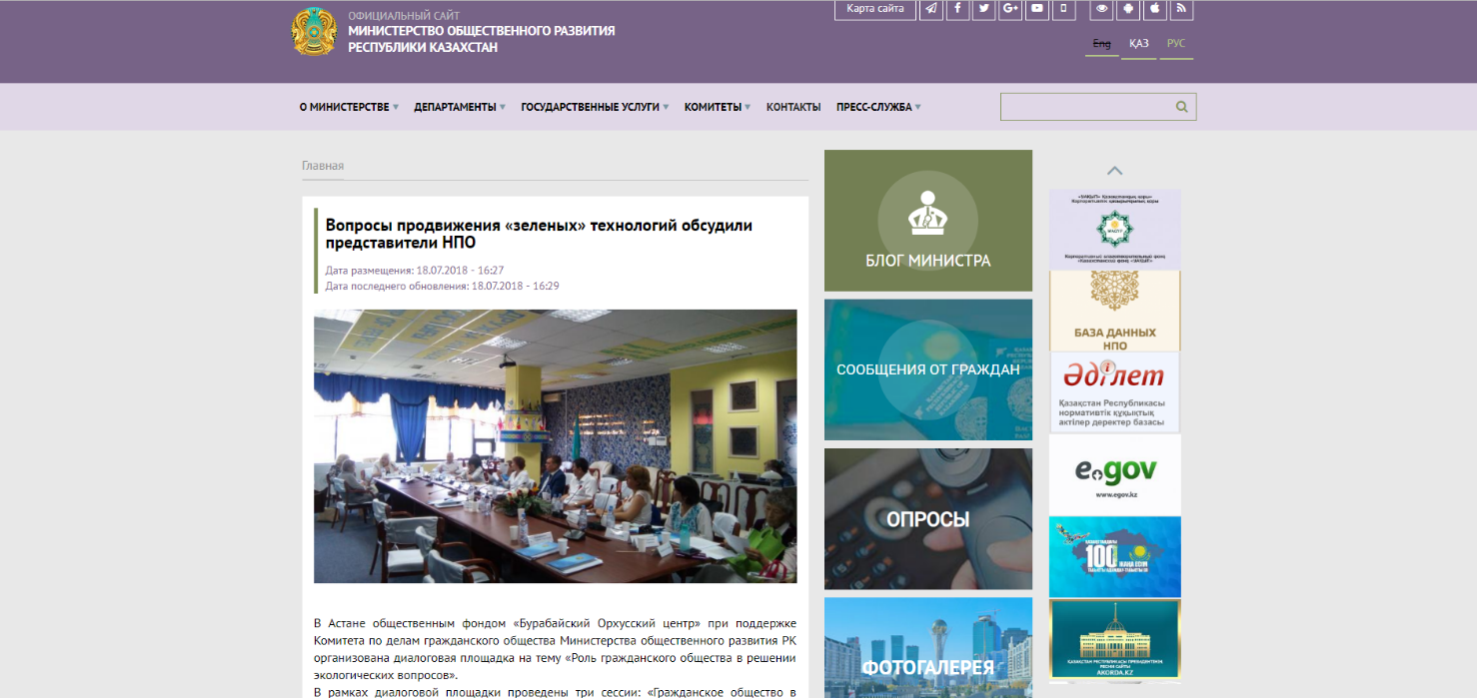 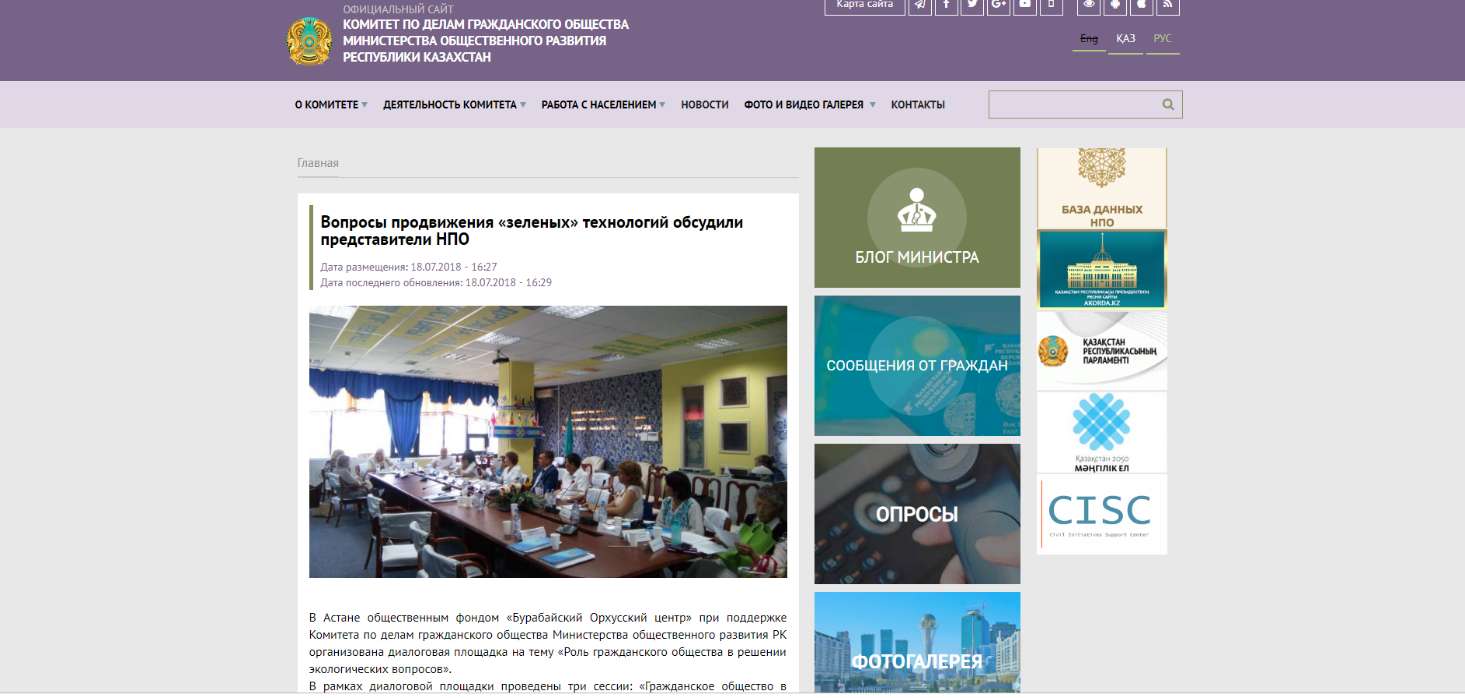 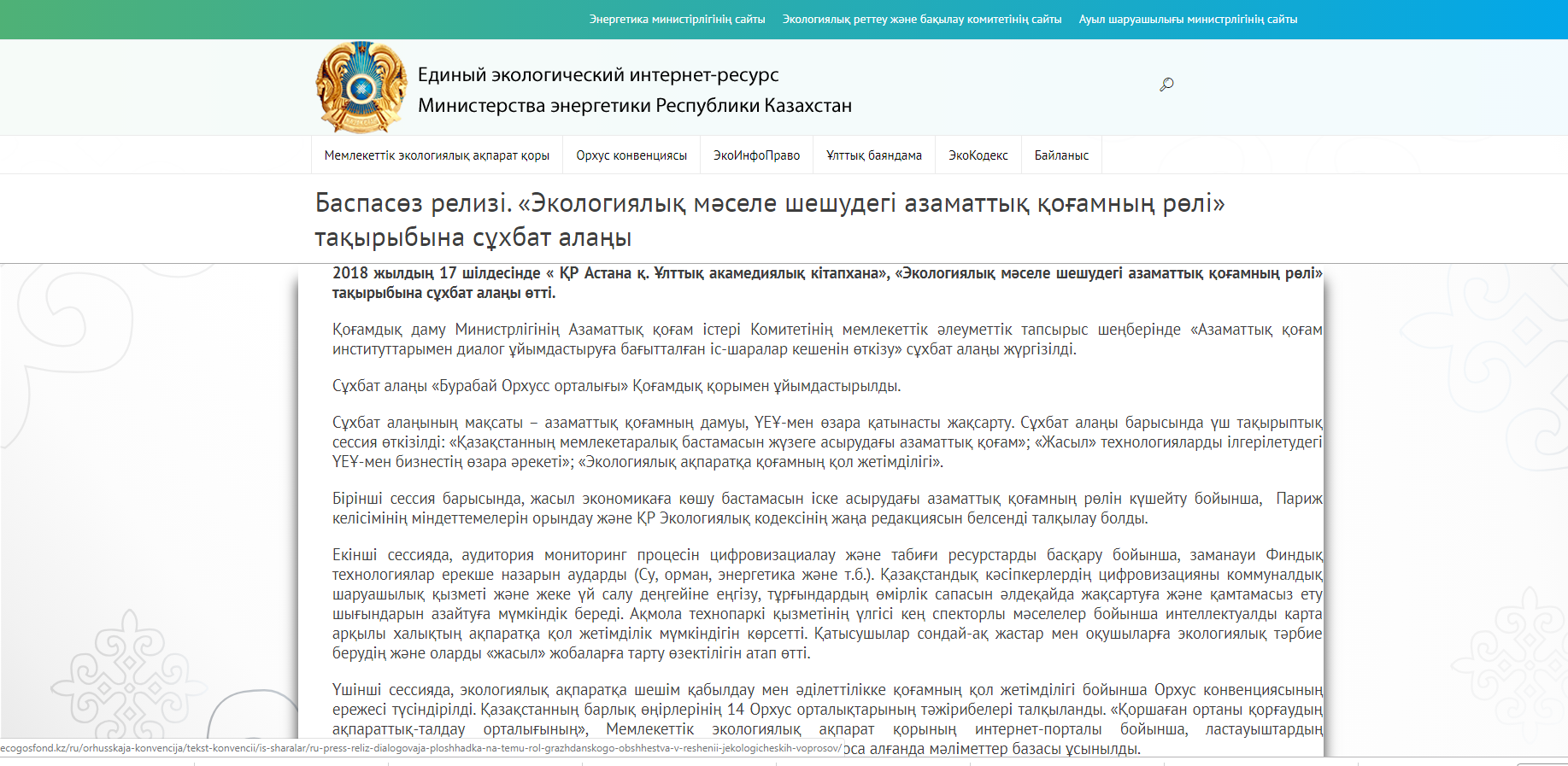 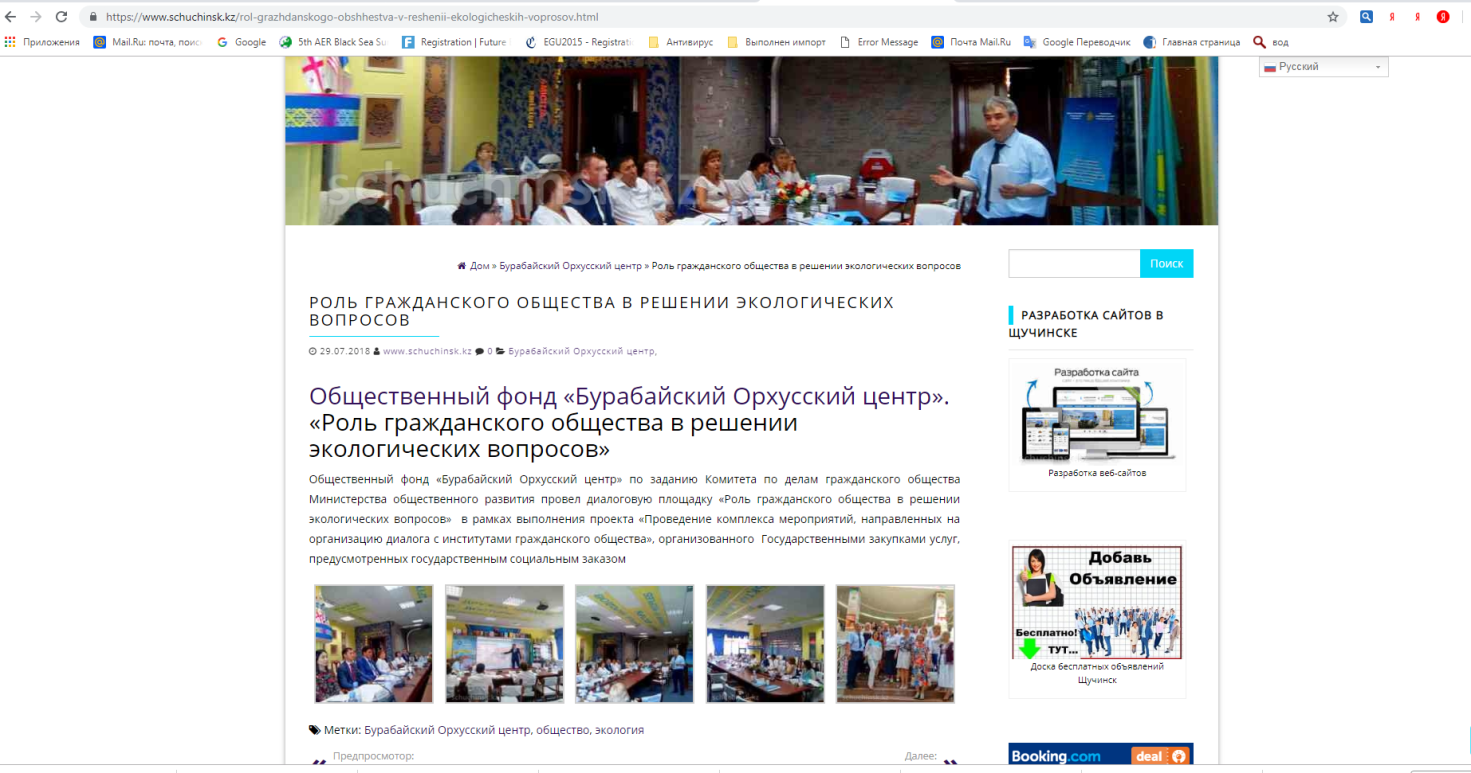 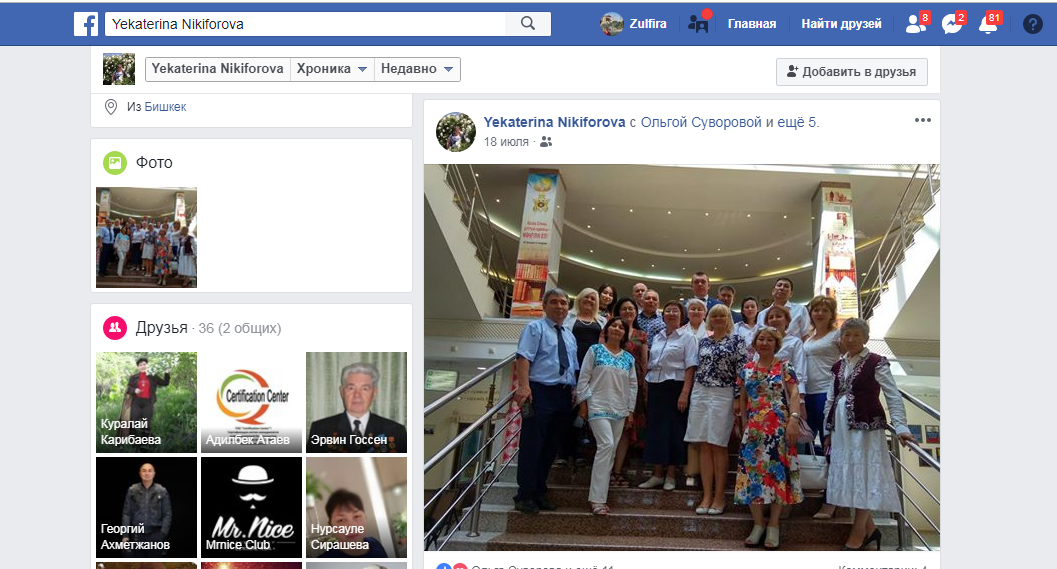 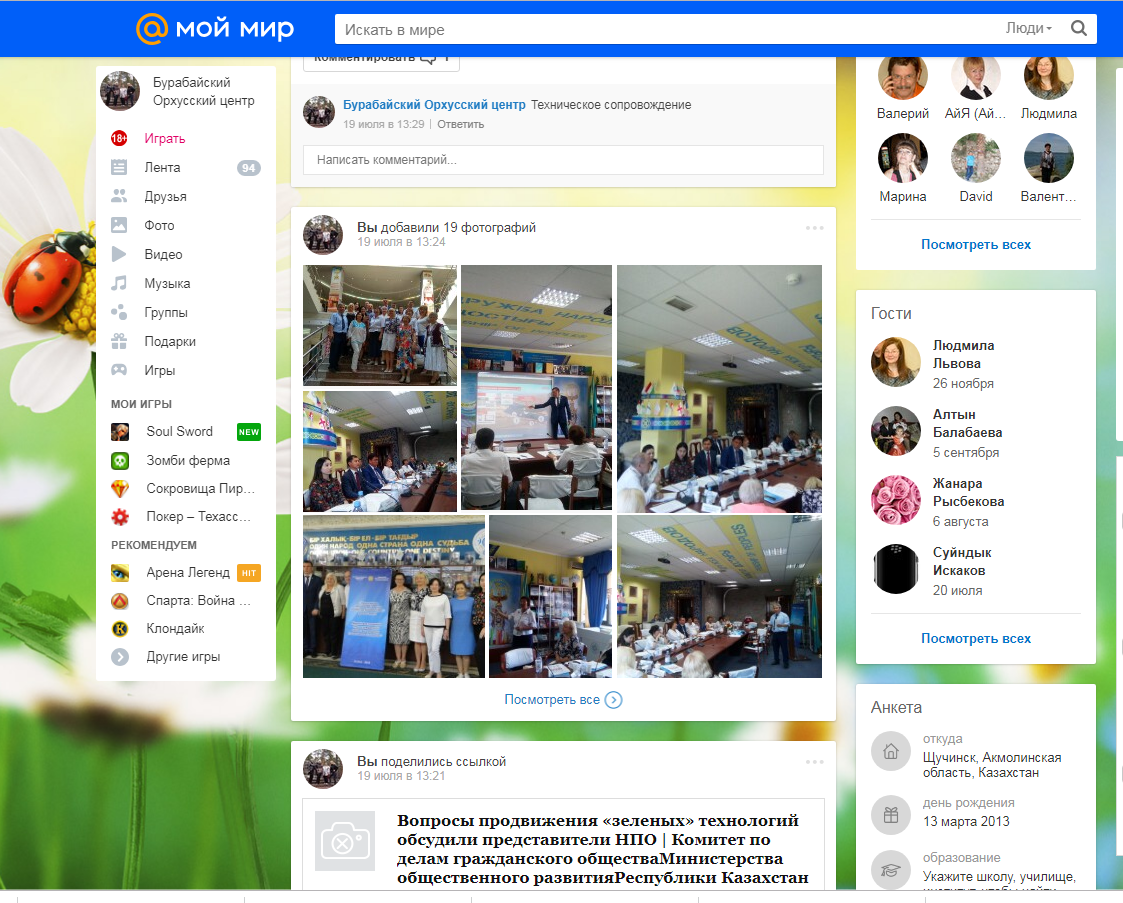 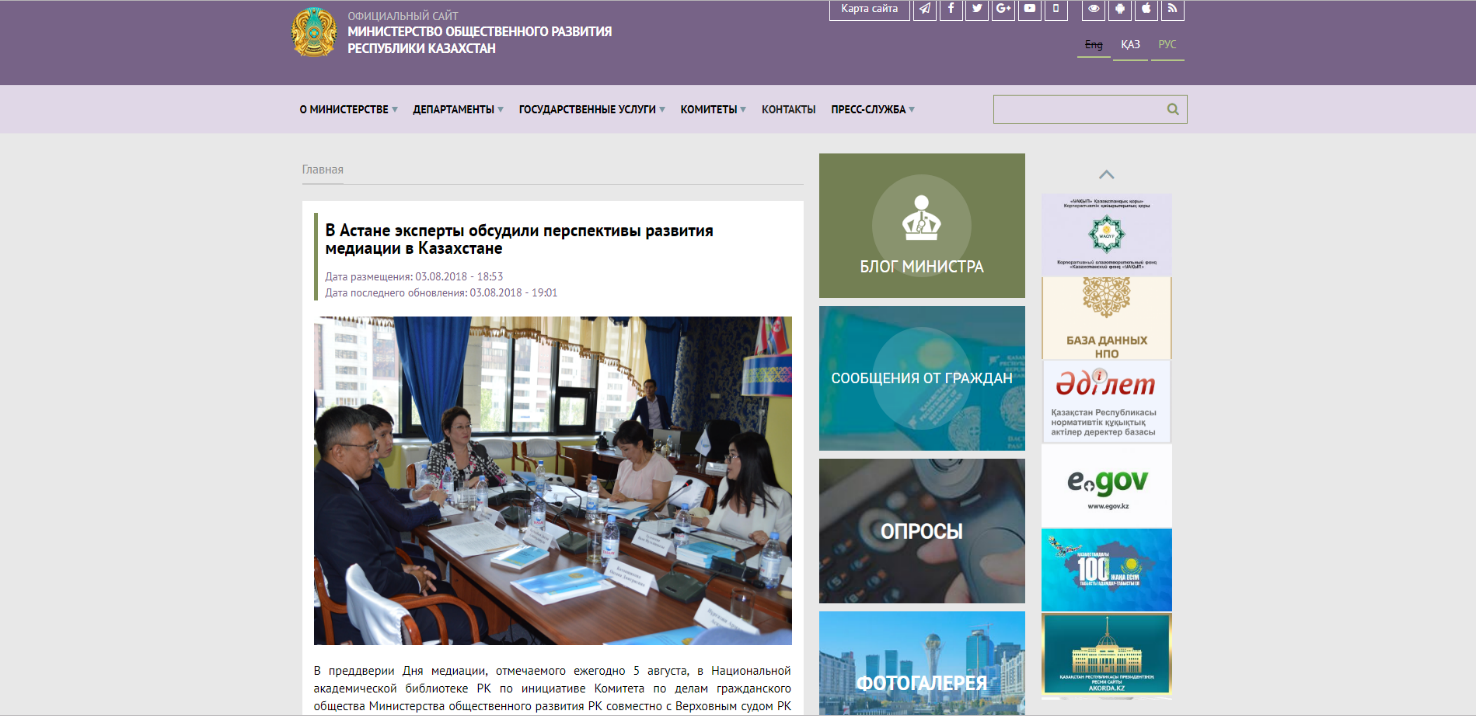 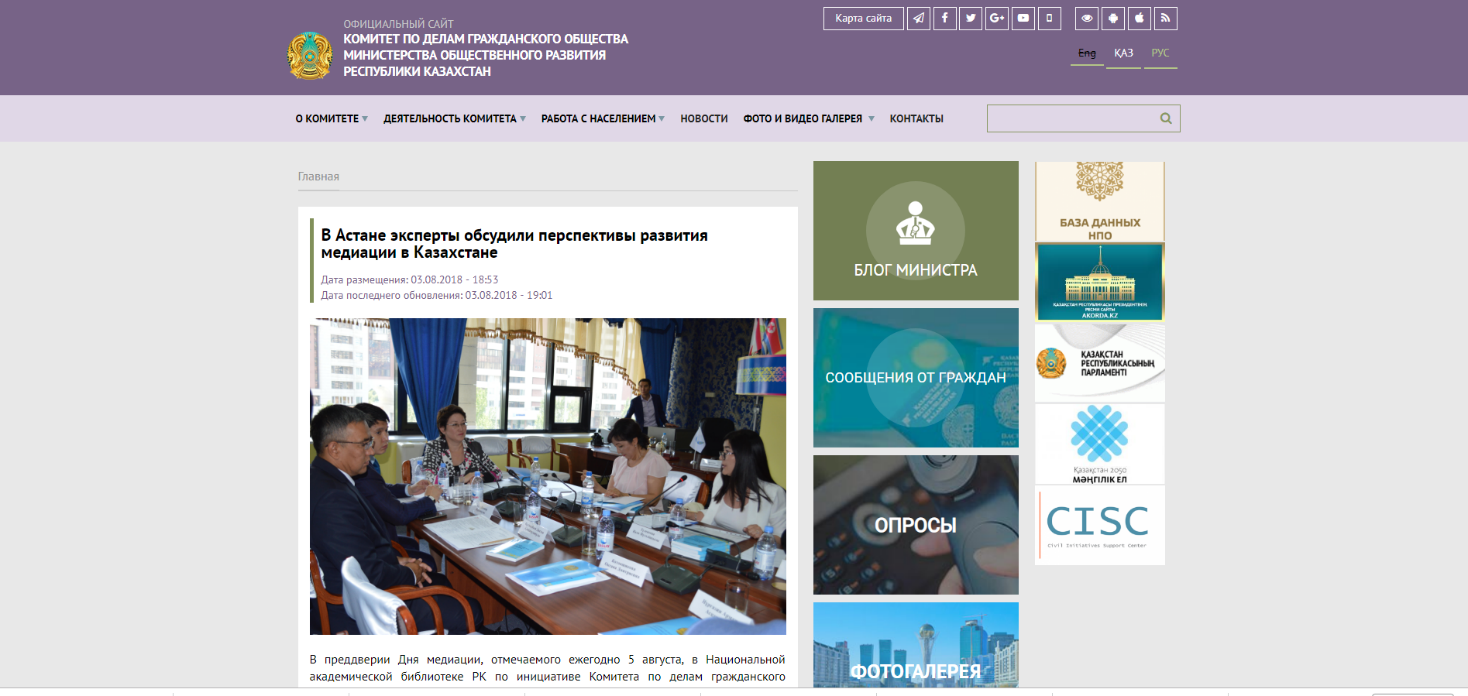 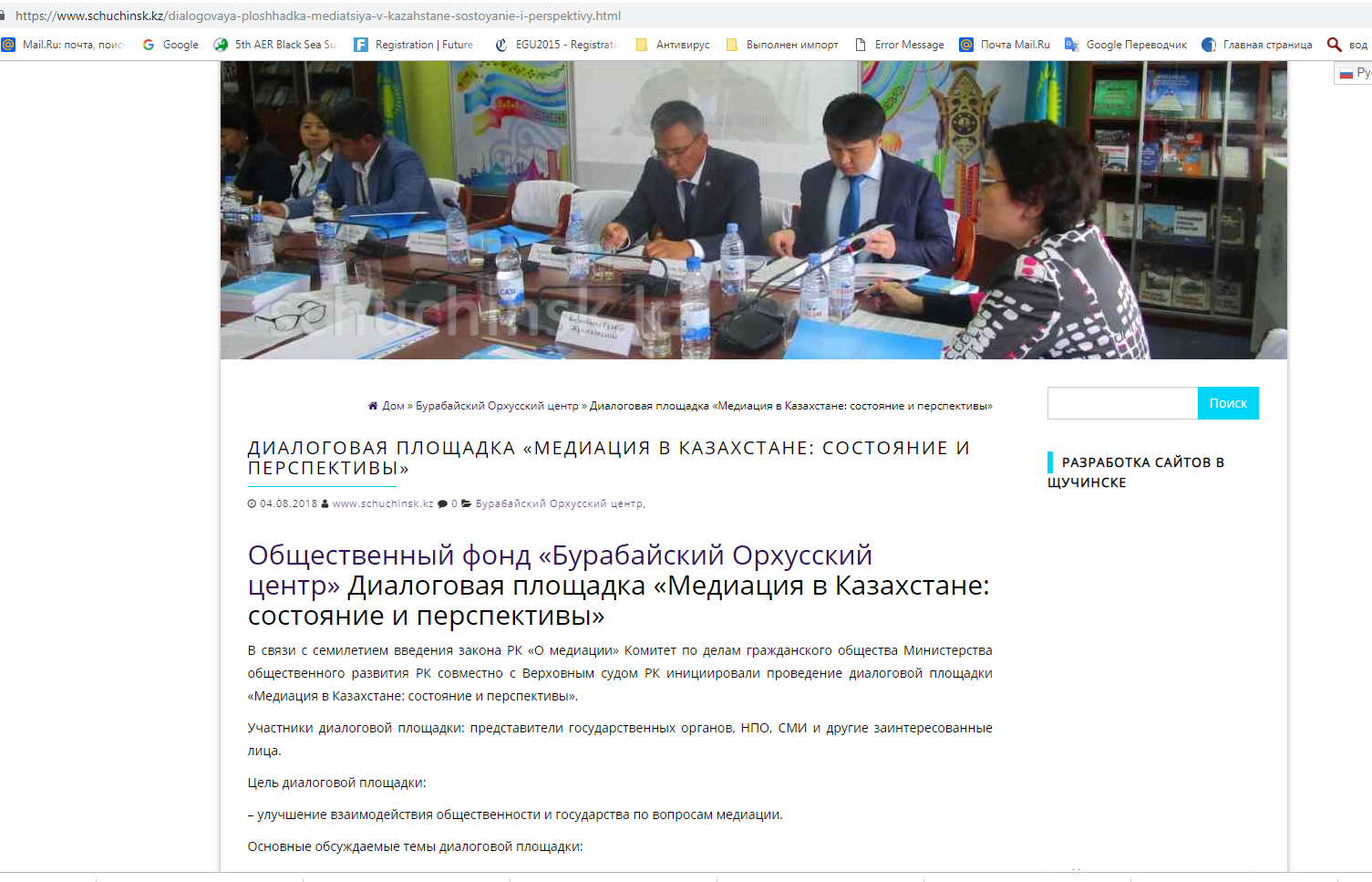 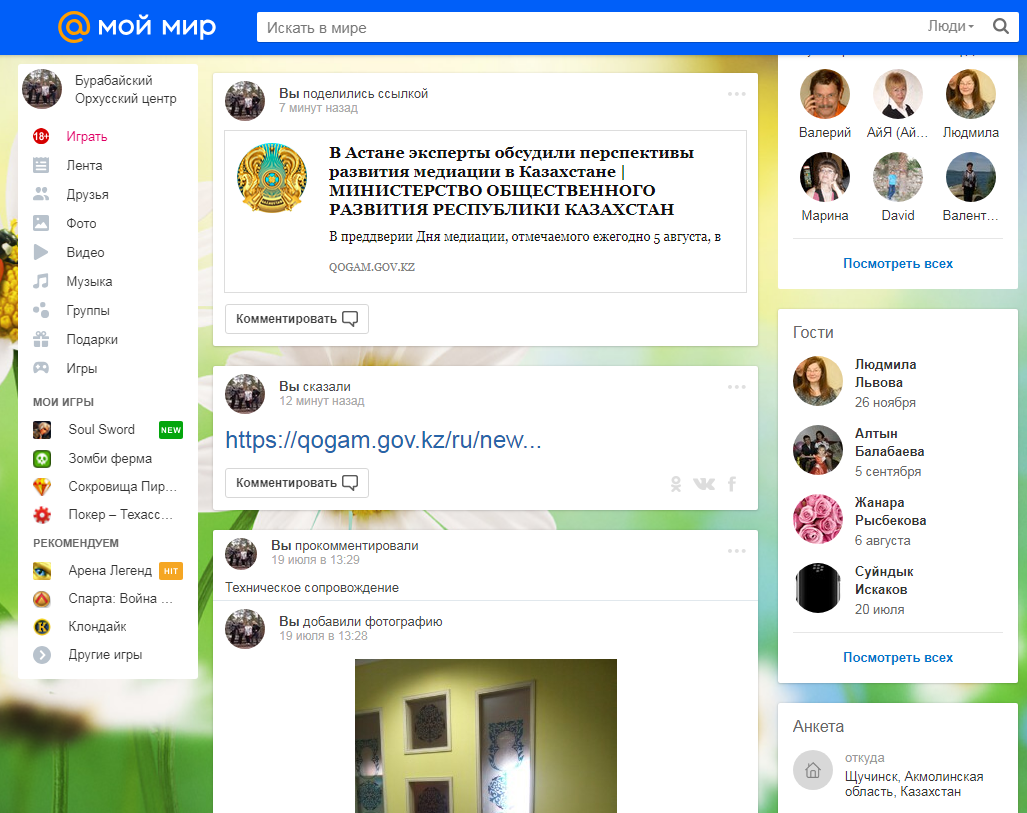 Фото отчет по мероприятиямДиалоговая площадка «Роль гражданского общества в решении экологических вопросов»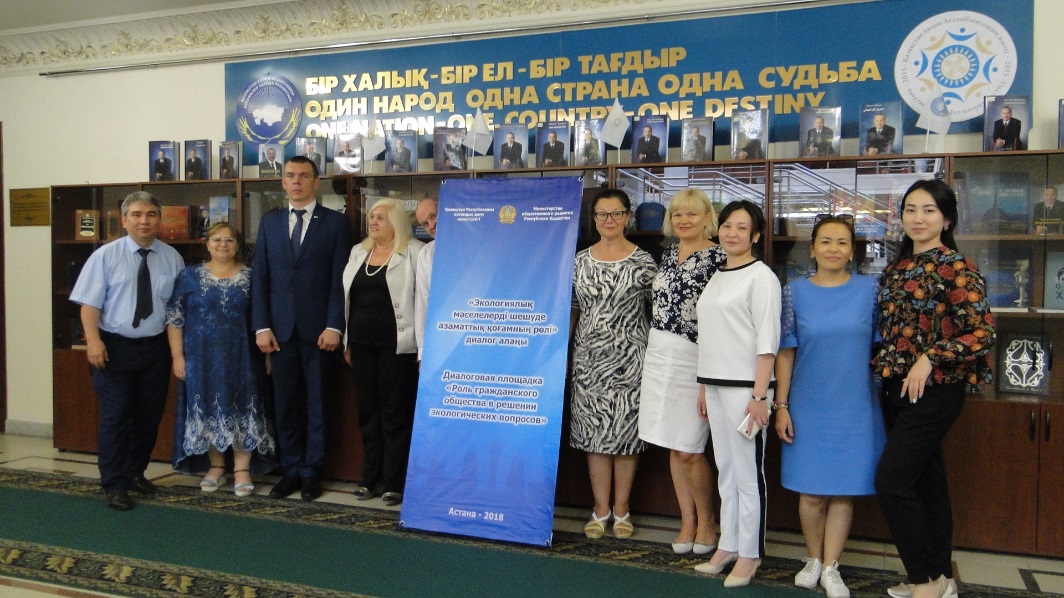 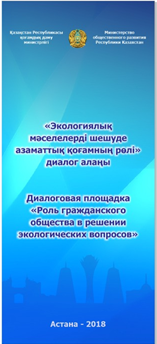 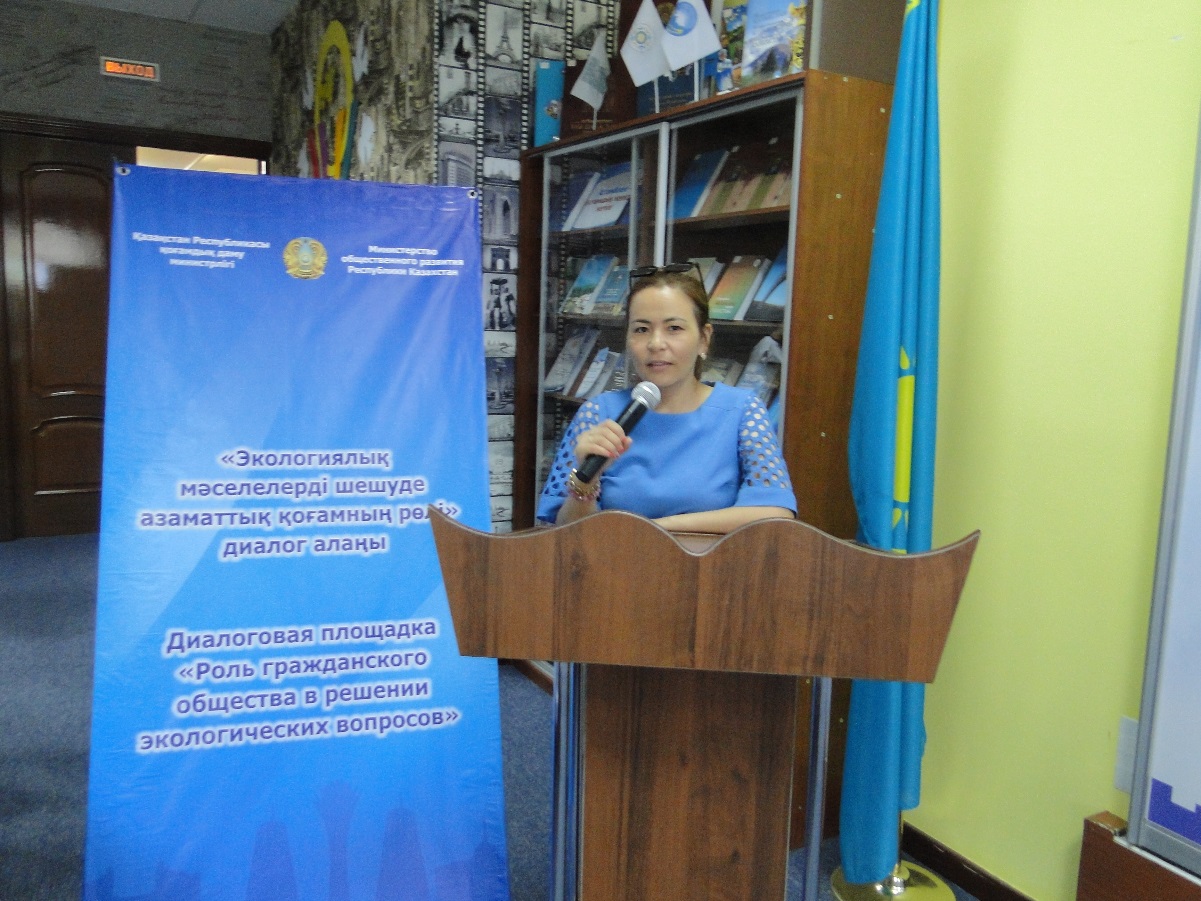 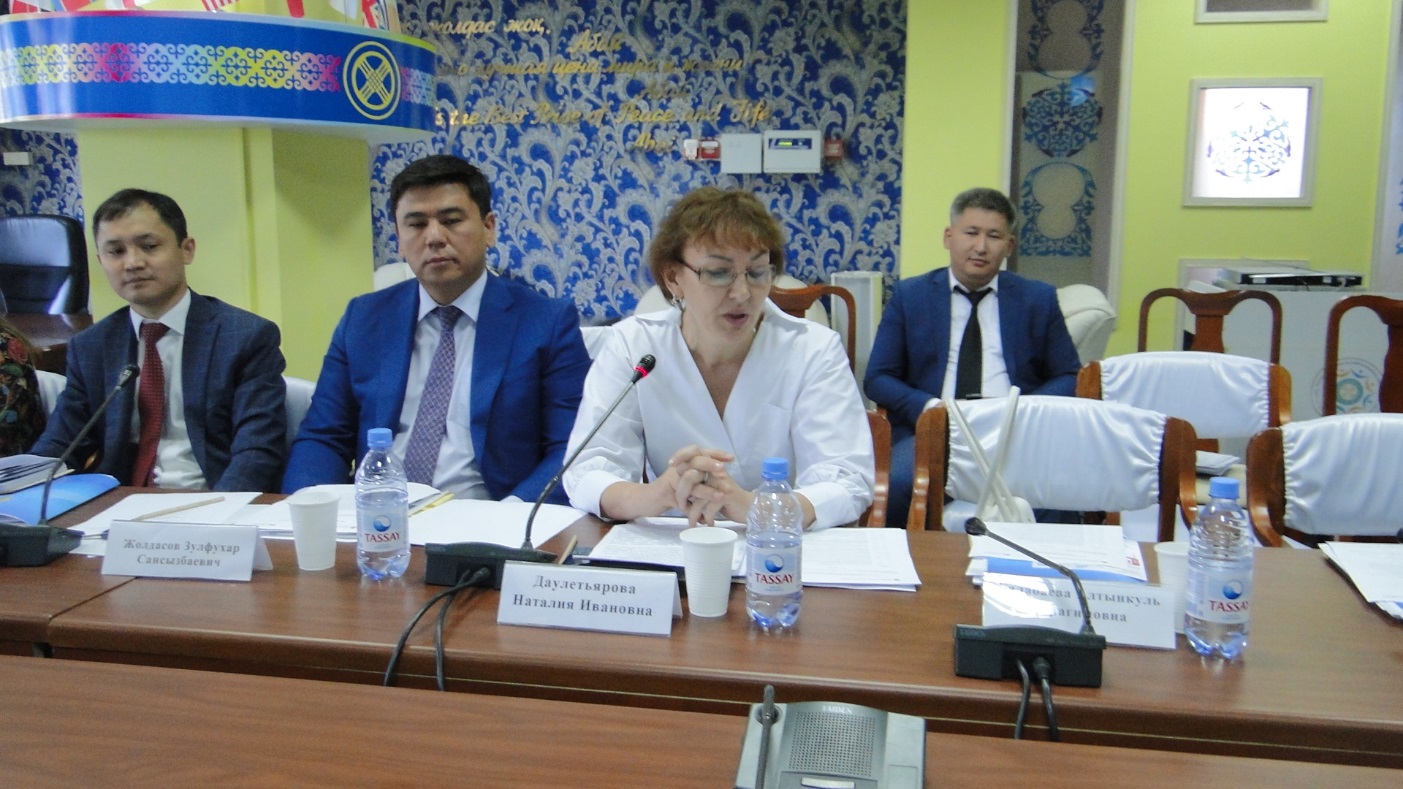 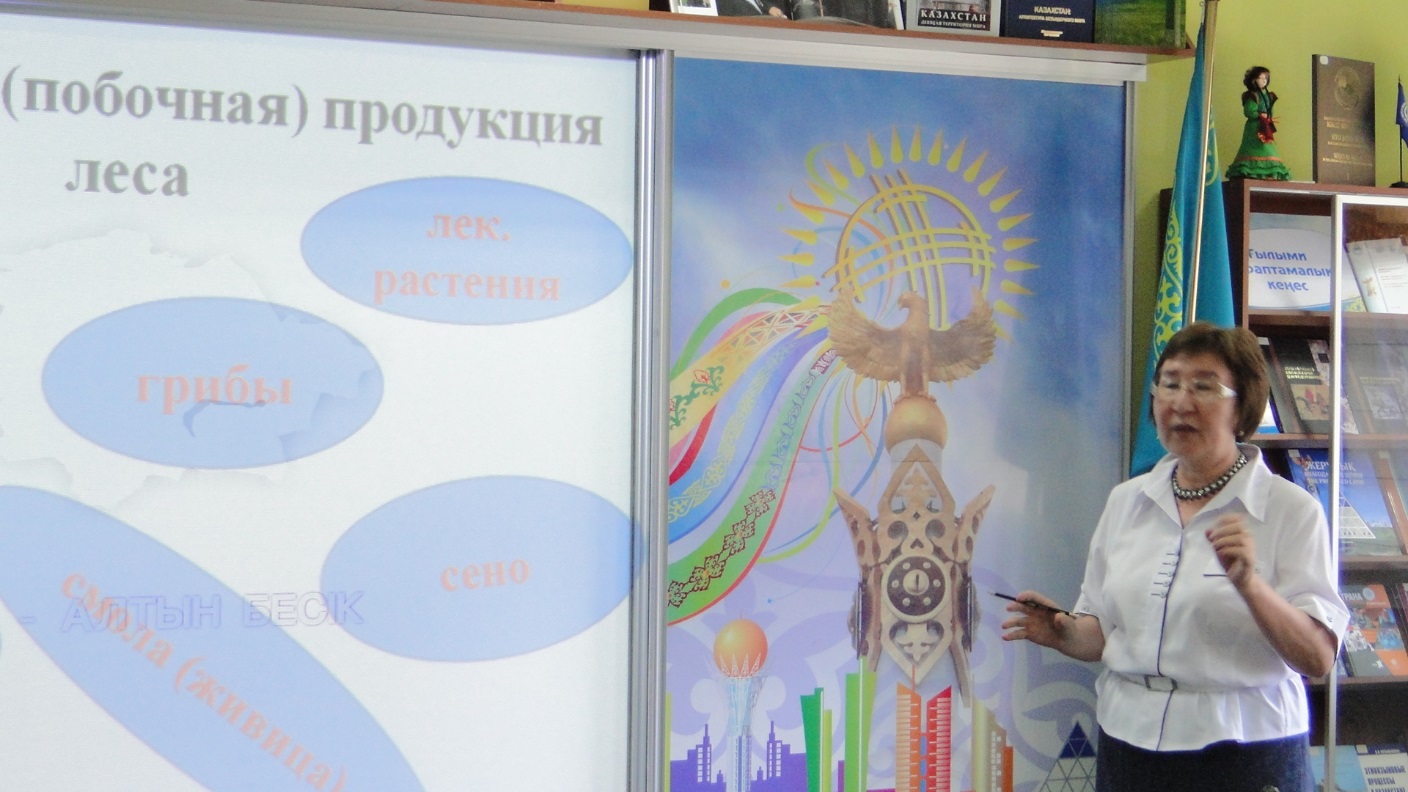 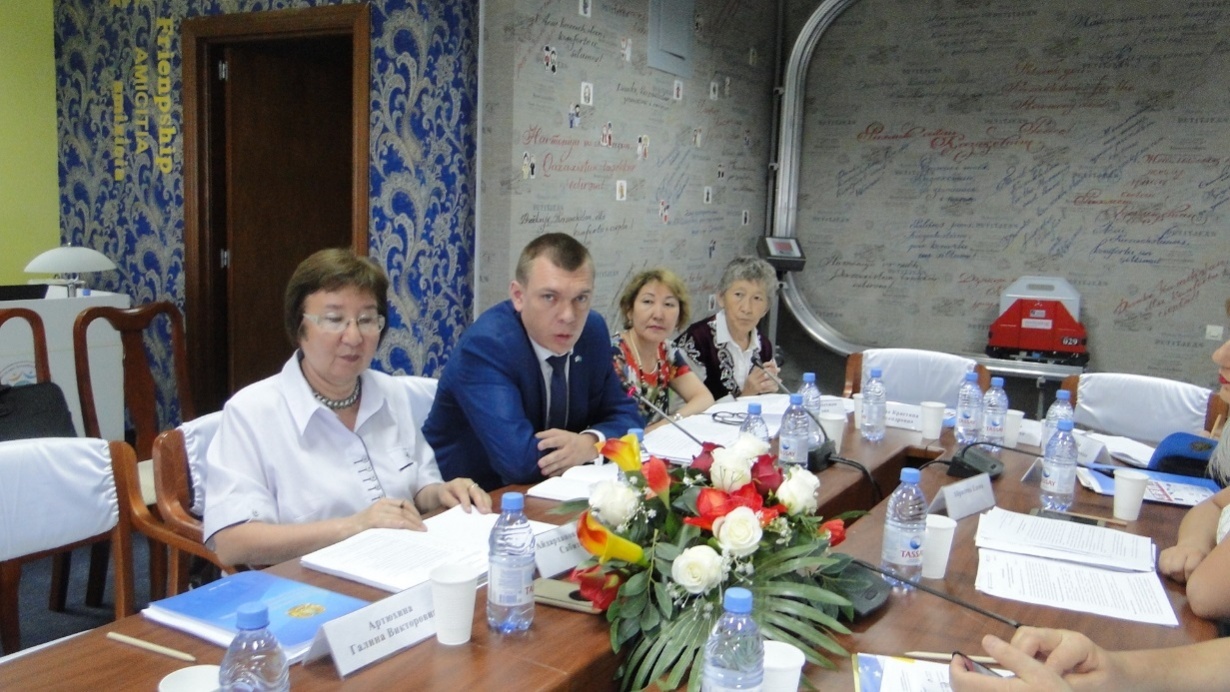 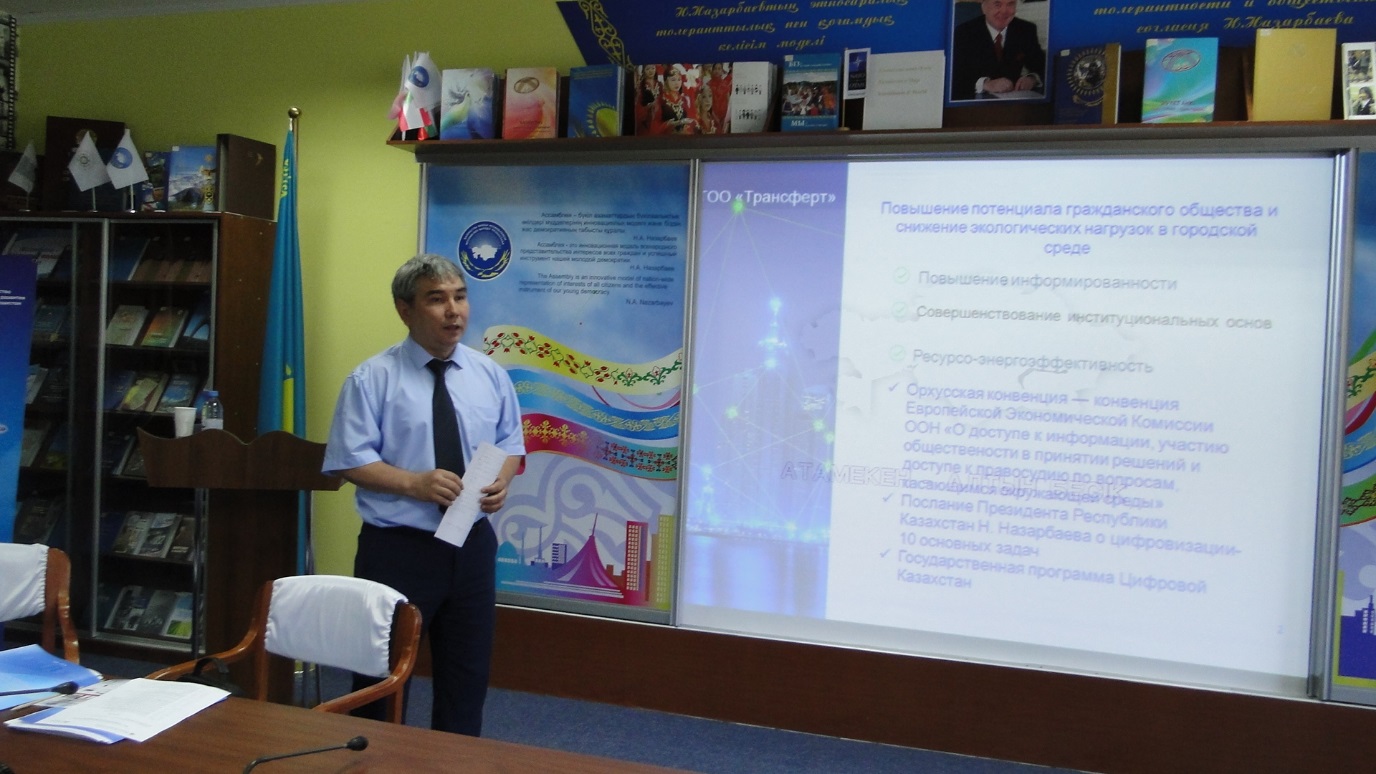 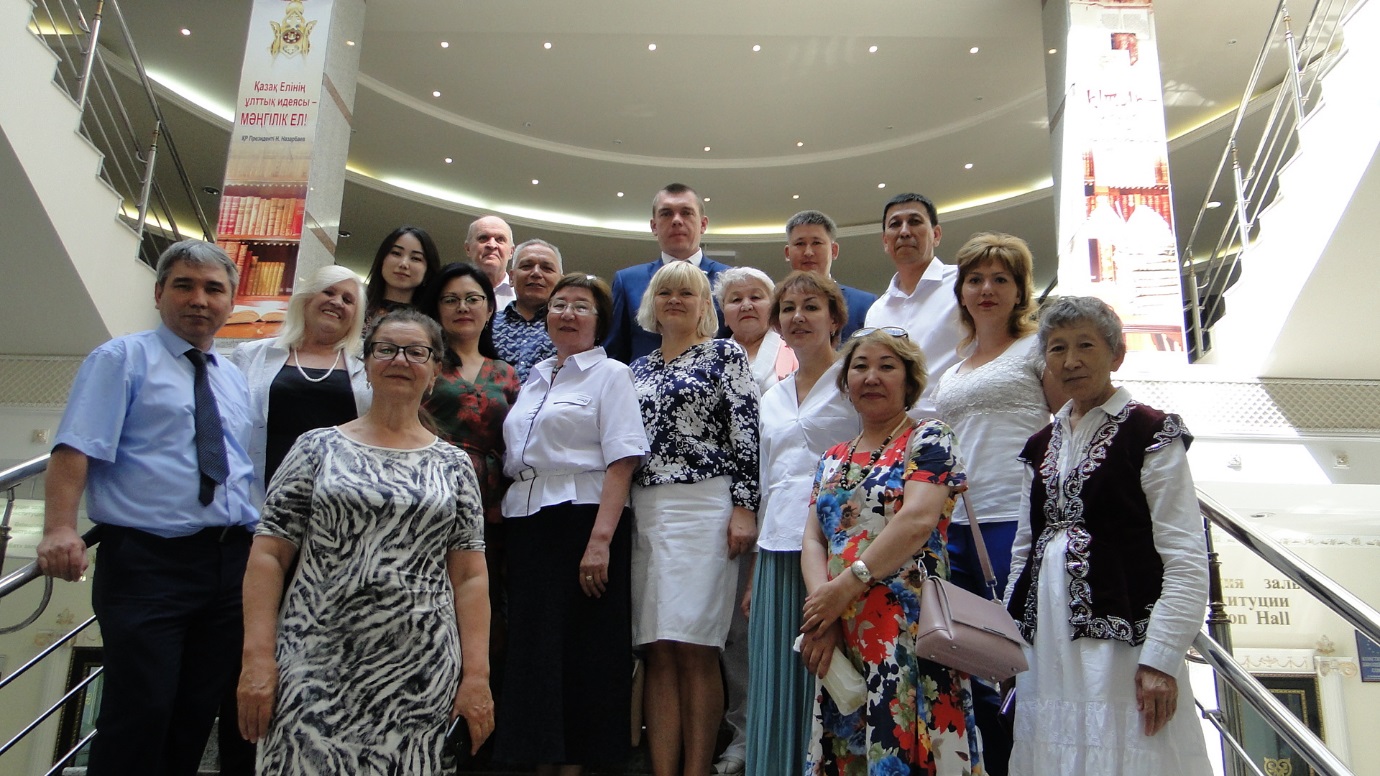 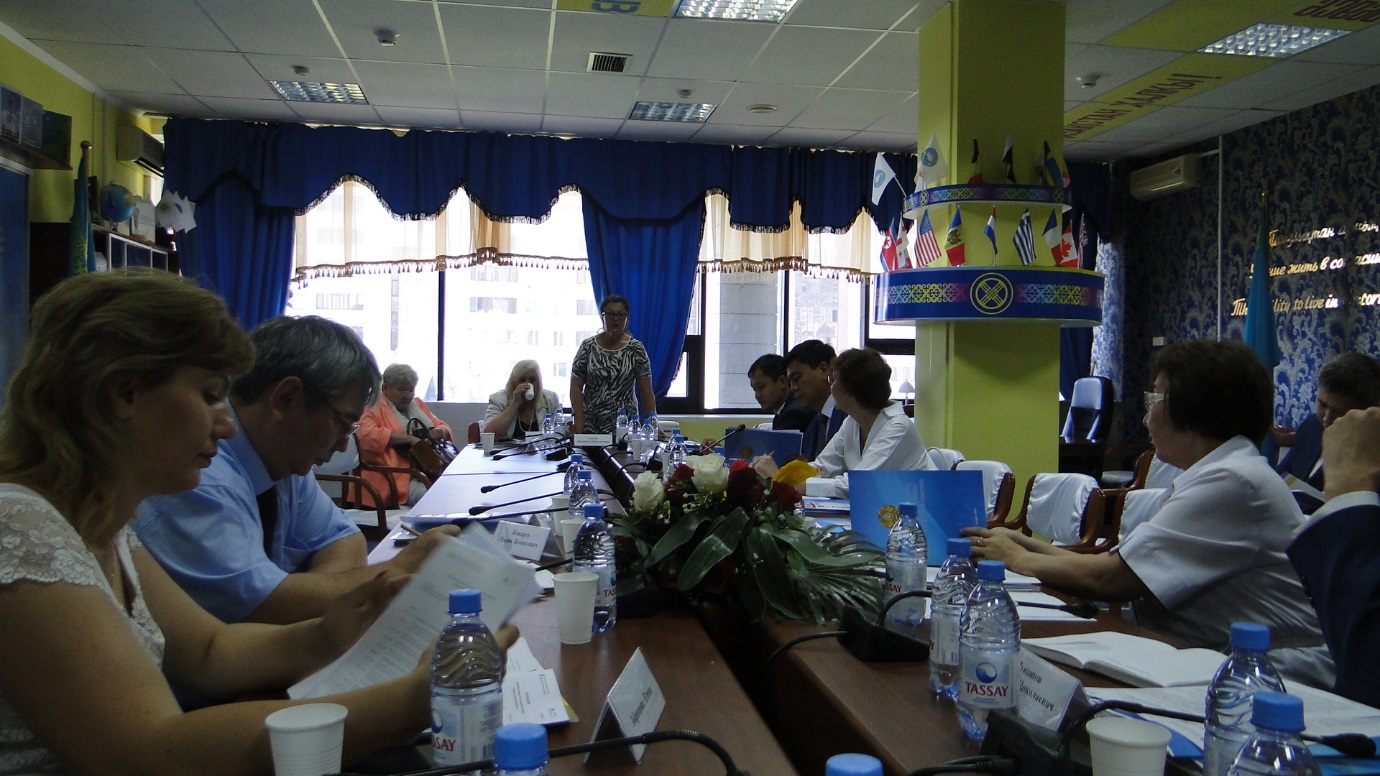 Диалоговая площадка «Медиация в Казахстане: состояние и перспективы»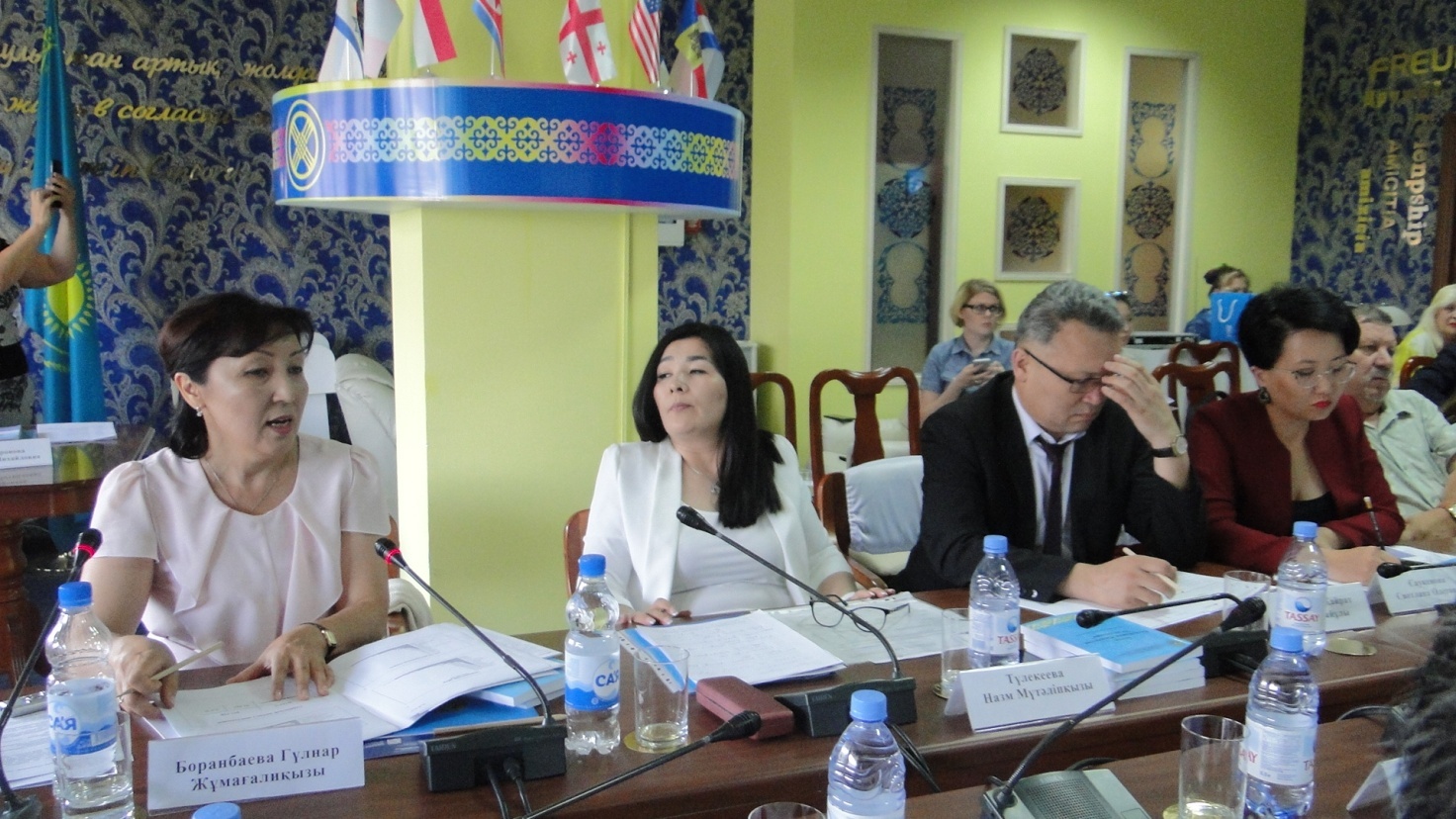 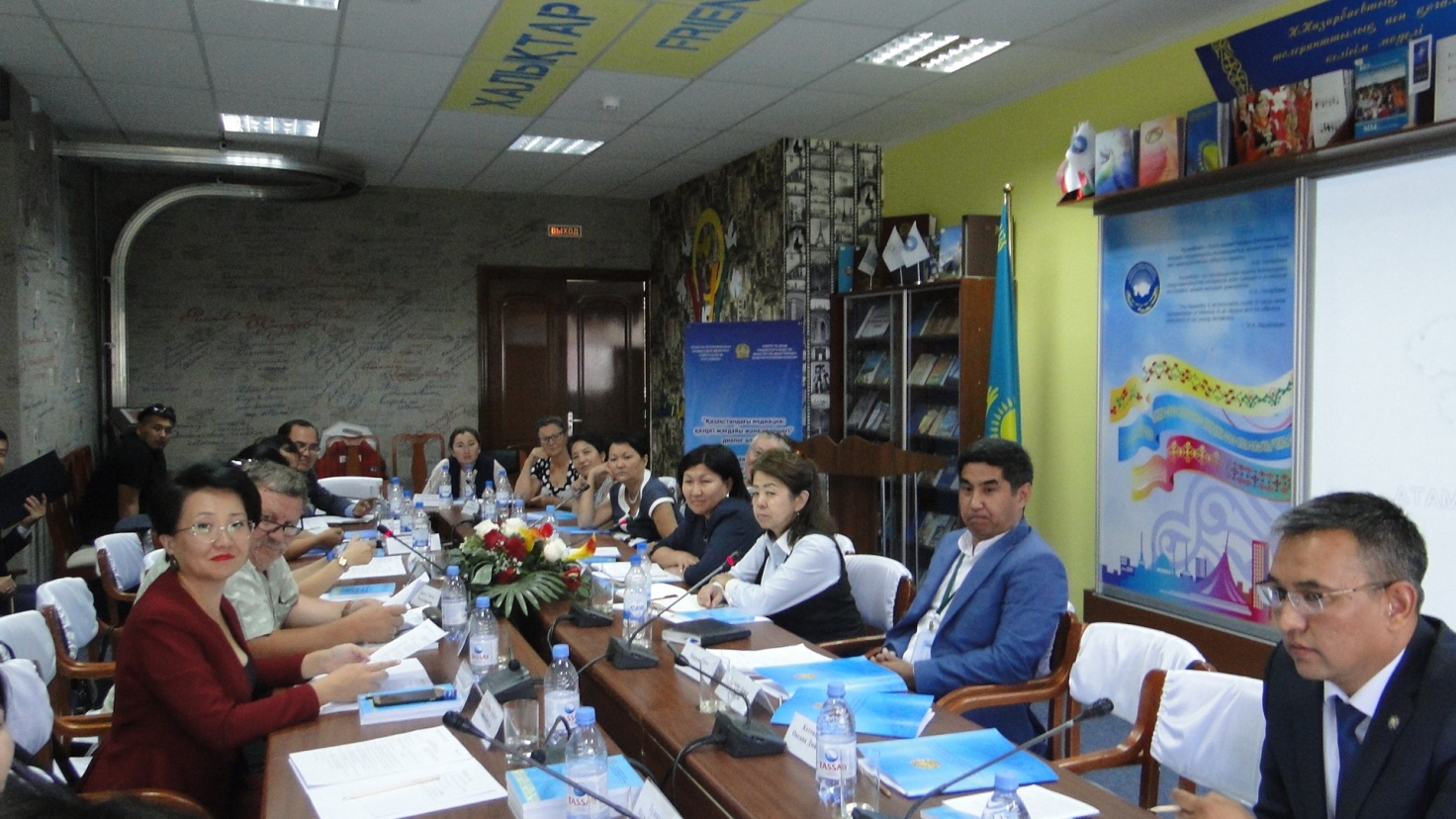 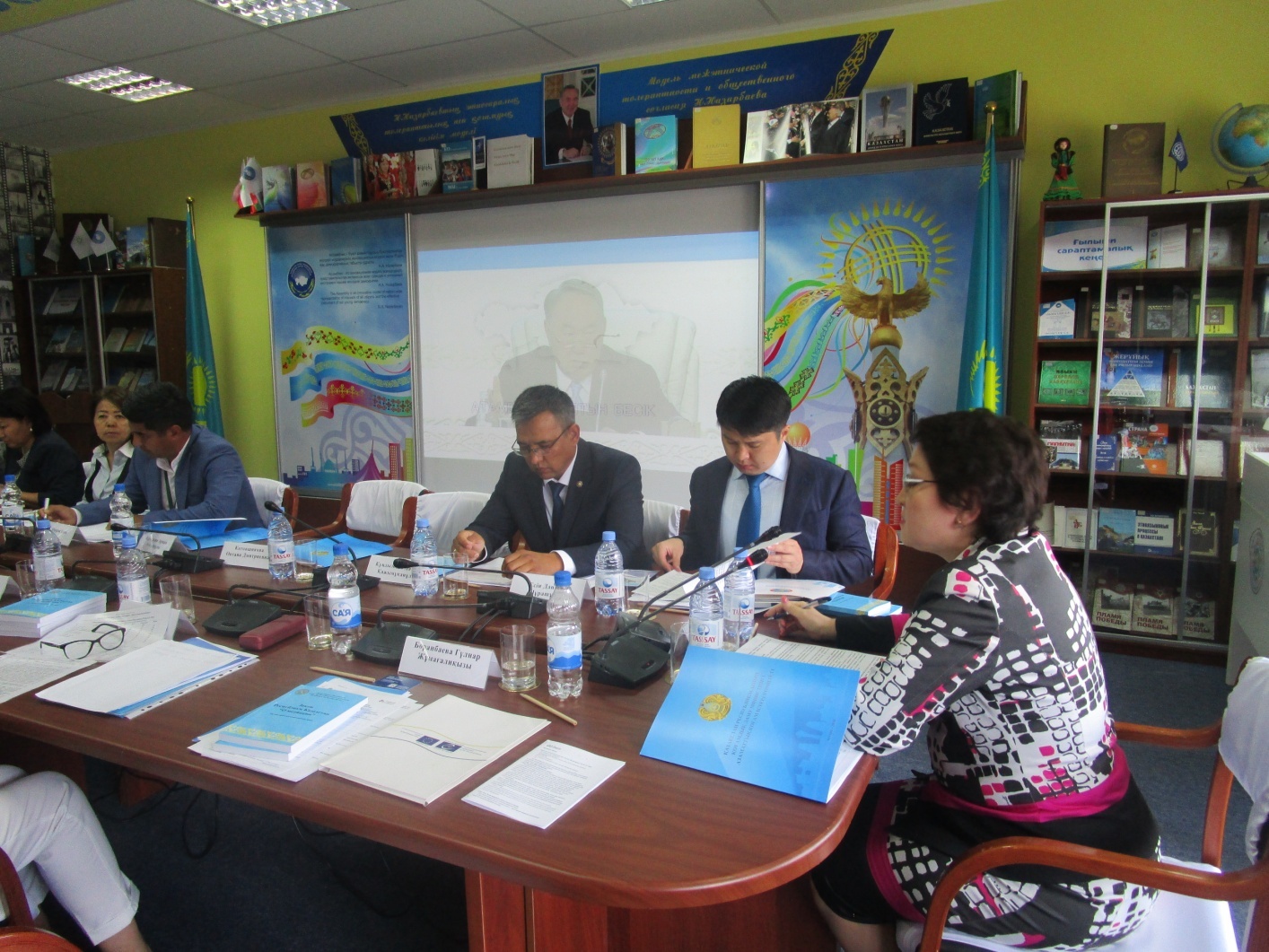 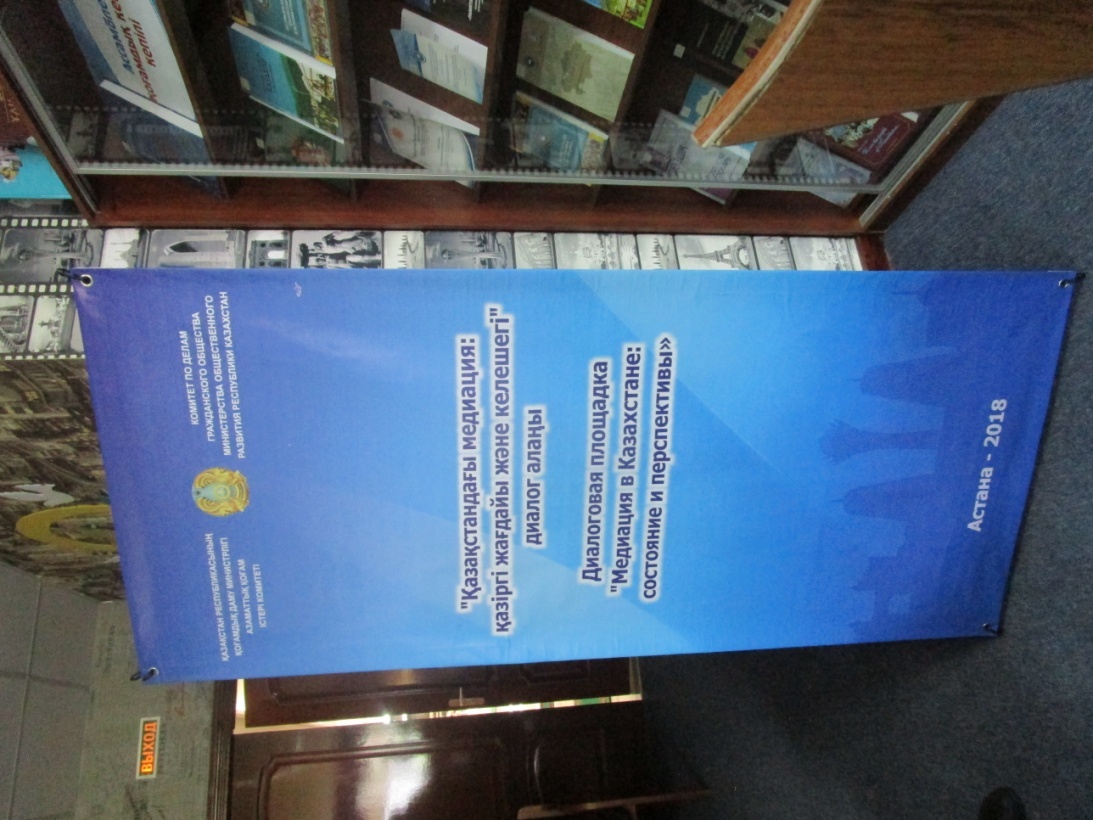 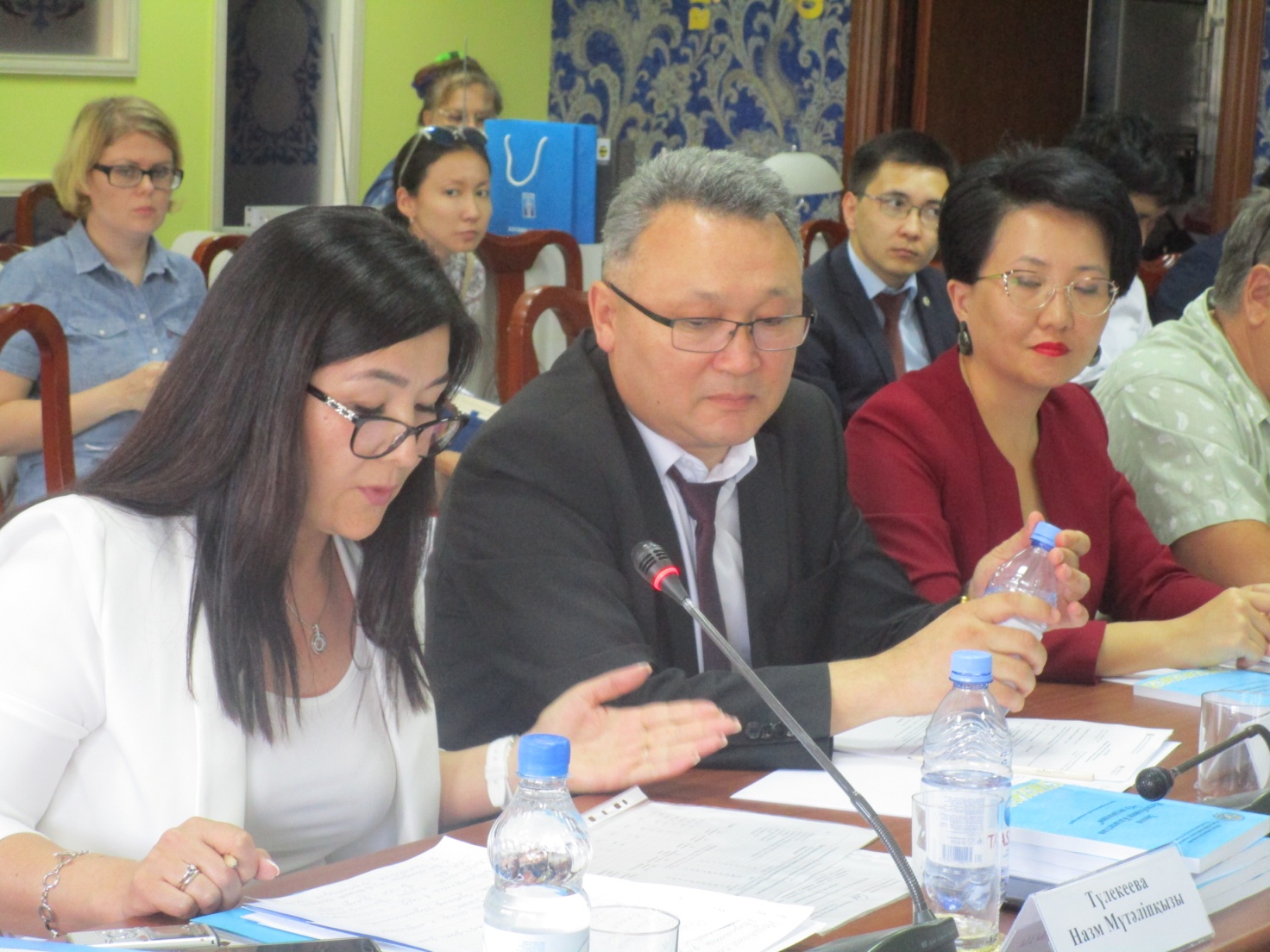 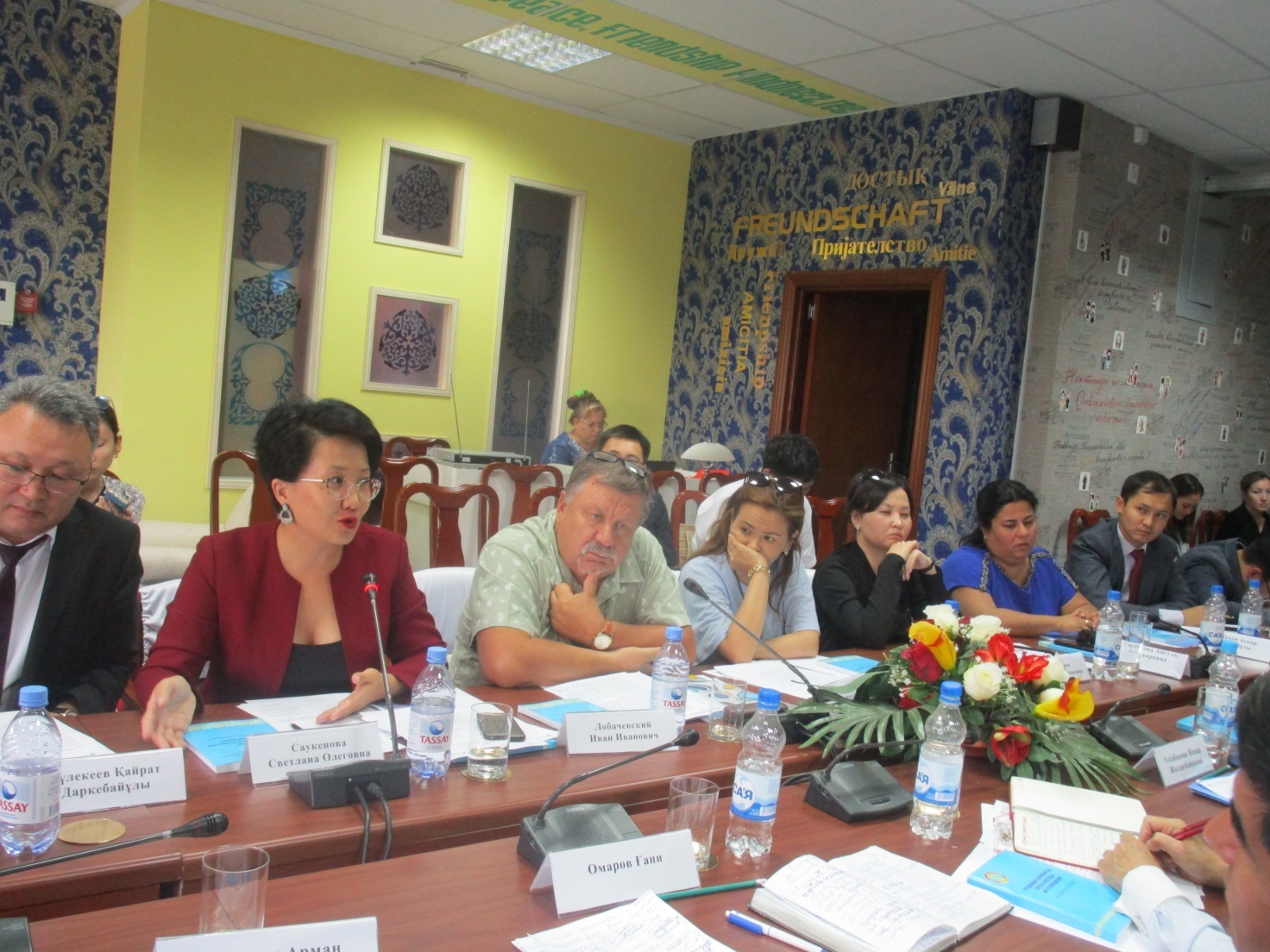 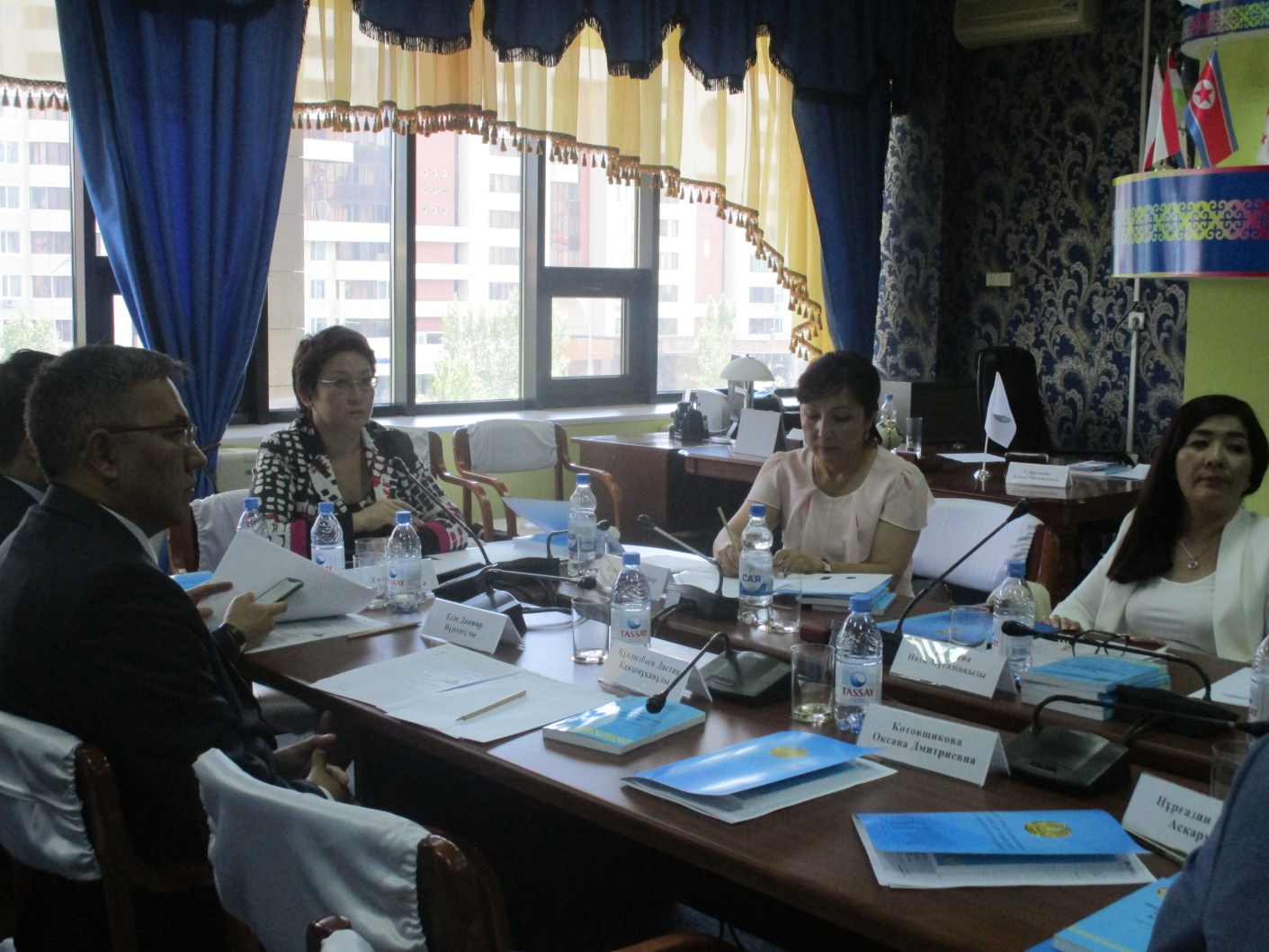 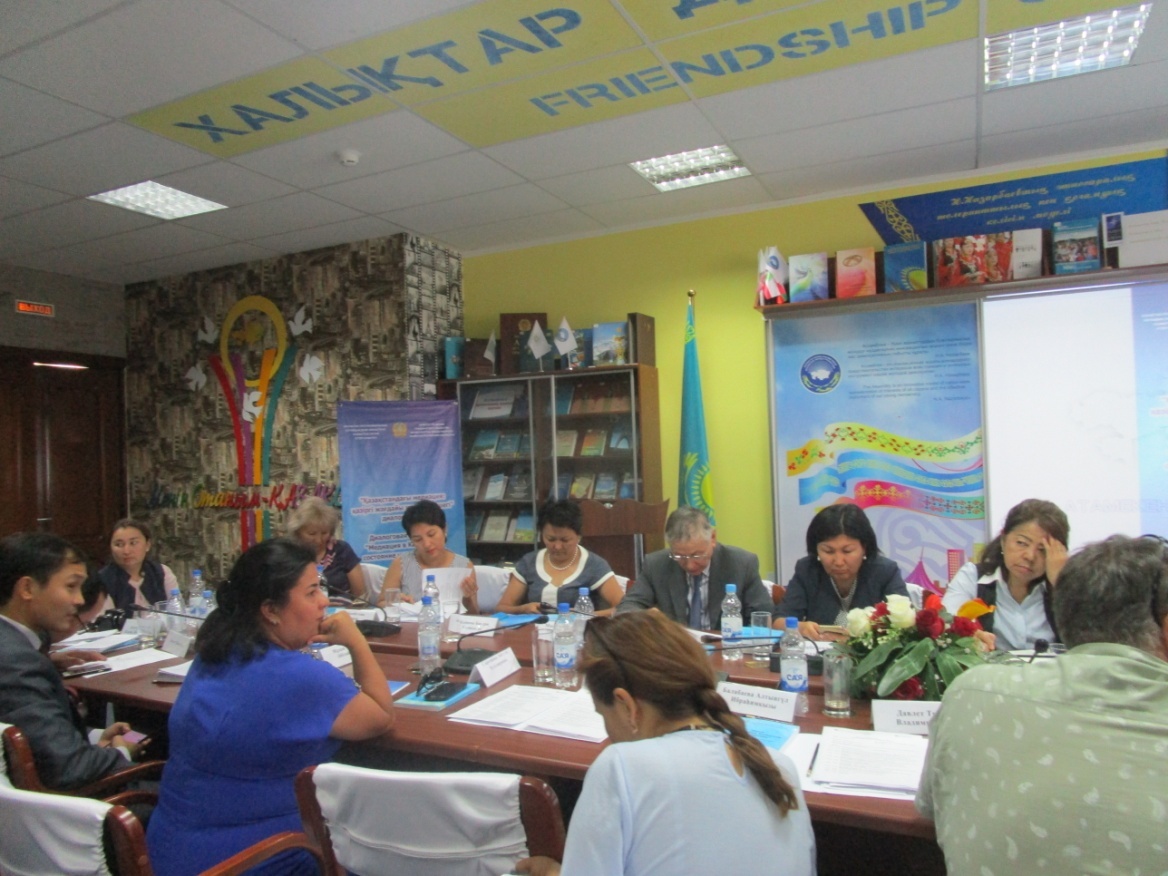 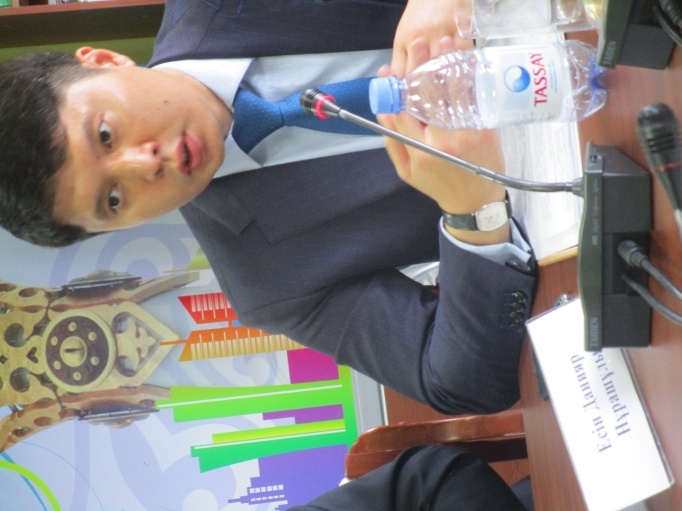 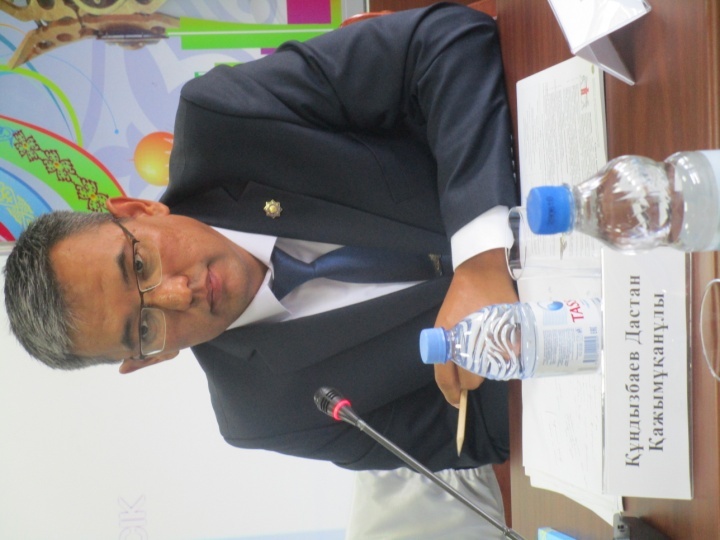 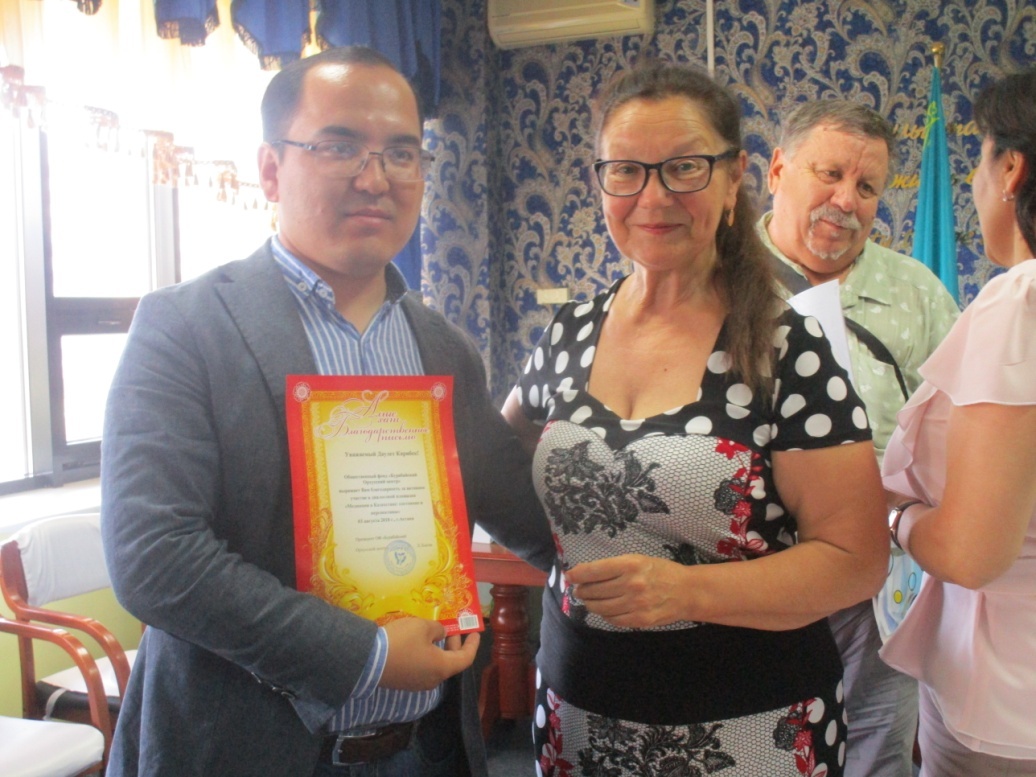 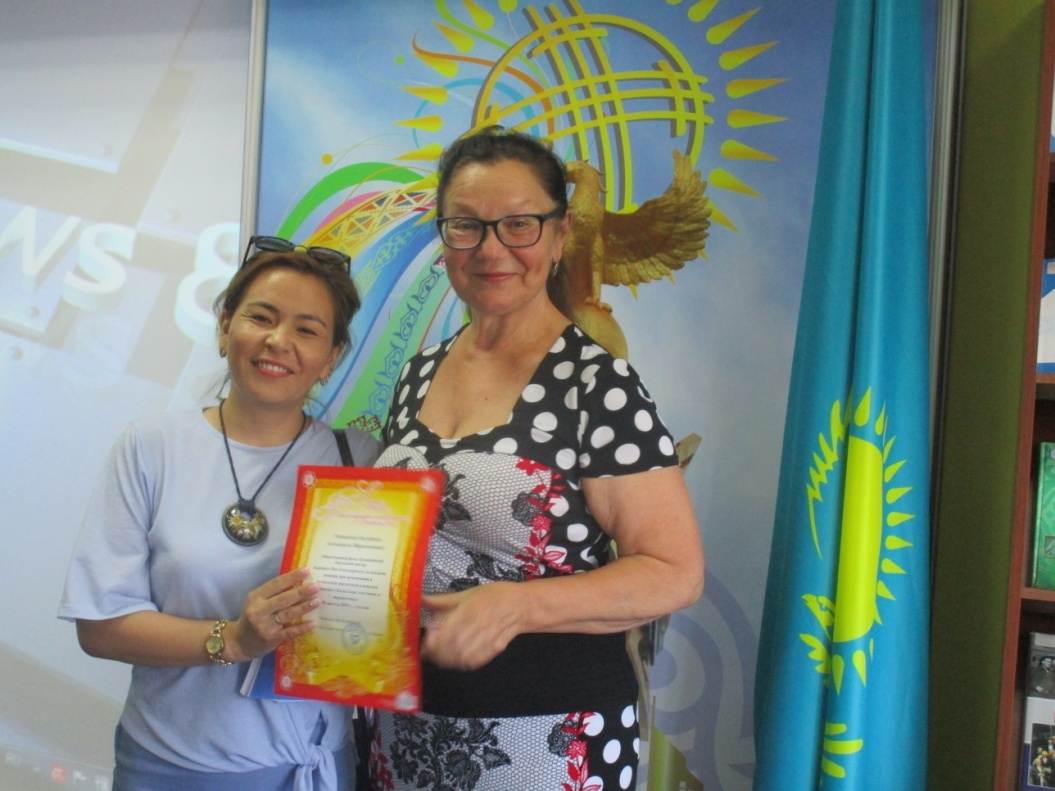 № п/пНаименование мероприятияДата проведения1Участие в Круглом столе «Обсуждение проблемных вопросов и перспективы развития Орхусских центров и неправительственных организаций (НПО), вовлеченных в реализацию положений Орхусской конвенции»июнь 2017 г2Участие в семинаре «Реализация Протокола о Регистре выбросов и переноса загрязнителей в Казахстане: текущая ситуация и необходимые меры для осуществления» июнь 20173Участие в ежегодной встрече Орхусских центров Казахстана, организованной Министеством энергетики Республики Казахстан, РГП «ИАЦ ООС» МЭ РК и Офисом программ ОБСЕ в г. Астанеиюль 20174Организация и проведение Диалоговой площадки «Роль гражданского общества в решении экологических вопросов»17 июля 2018 г.5Организация и проведение Диалоговой площадки «Медиация в Казахстане: состояние и перспективы»3 августа 2018 г.6Участие в Национальном Круглом столе «Реализация Орхусской конвенции в Казахстане»10.07.2019 г.7Участие в тренинге «Участие общественности в принятии решений в рамках реализации Орхусской конвенции»09.07.2019 г.НазваниеСМИ/социальны сетиНаименование продукта (статьи, ролика, публикации и прочее)Дата публикацииОхват аудиторииИнтернет-ссылка (если имеется)Диалоговая площадка «Роль гражданского общества в решении экологических вопросов»Диалоговая площадка «Роль гражданского общества в решении экологических вопросов»Диалоговая площадка «Роль гражданского общества в решении экологических вопросов»Диалоговая площадка «Роль гражданского общества в решении экологических вопросов»Диалоговая площадка «Роль гражданского общества в решении экологических вопросов»Журнал «Экология  промышленность №3 2018гСтатья «Обеспечение права на благоприятную окружающую среду – задача общества и государства»Номер за 3 квартал 2018 г.По всему Казахстануhttp://kap.kz/upload/files/44725_234202_10.pdfГазета «Луч» №61 2018гСтатья «Обеспечение права на благоприятную окружающую среду – задача общества и государства»06 августа 2018 г.Бурабайский районГазета «Бурабай» №1319Статья «Экологиялық алаңда өткен сұхбат»02 августа 2018 г.Бурабайский районЕдиный экологический ресурс Министерства энергетики РКСтатья «Экологиялықмәселешешудегіазаматтыққоғамныңрөлі»(эта же статья есть на русском языке)17 июля 2018 г.По всему Казахстануhttp://ecogosfond.kz/kz/orhusskaja-konvencija/tekst-konvencii/is-sharalar/ru-press-reliz-dialogovaja-ploshhadka-na-temu-rol-grazhdanskogo-obshhestva-v-reshenii-jekologicheskih-voprosovИнтернет портал Комитета по делам гражданского общества Министерства общественного развития РКПресс-релиз «Вопросы продвижения «зеленых» технологий обсудили представители НПО»18 июля 2018 г.По всему Казахстануhttps://akk.qogam.gov.kz/ru/news/voprosy-prodvizheniya-zelenyh-tehnolОфициальный сайт Министерства общественного развития РКПресс-релиз «Вопросы продвижения «зеленых» технологий обсудили представители НПО»18 июля 2018 г.По всему Казахстануhttps://qogam.gov.kz/ru/news/voprosy-prodvizheniya-zelenyh-tehnolИнтернет-порталг.ЩучинскаСтатья «Роль гражданского общества в решении экологических вопросов»29 июля 2018 г.Бурабайский районhttps://www.schuchinsk.kz/rol-grazhdanskogo-obshhestva-v-reshenii-ekologicheskih-voprosov.htmlСоциальная сеть «Мой мир»Публикация информации о проведении мероприятия на страничке БурабайскогоОрхусского центра19 июля 2018 г.77 «друзей»https://my.mail.ru/mail/ofbocСоциальная сеть «Facebook»Публикация информации о проведении мероприятия на личной страничке 18 июля 2018 г.36 «друзей»https://www.facebook.com/yekaterina.nikiforovaДиалоговая площадка «Медиация в Казахстане: состояние и перспективы»Диалоговая площадка «Медиация в Казахстане: состояние и перспективы»Диалоговая площадка «Медиация в Казахстане: состояние и перспективы»Диалоговая площадка «Медиация в Казахстане: состояние и перспективы»Диалоговая площадка «Медиация в Казахстане: состояние и перспективы»Газета «Бурабай» №1321Статья «Медиация – инструмент урегулирования споров»16 августа 2018 гБурабайский районИнтернет-порталг.ЩучинскаСтатья «Диалоговая площадка «Медиация в Казахстане: состояние и перспективы»04 августа 2018 г.Бурабайский районhttps://www.schuchinsk.kz/dialogovaya-ploshhadka-mediatsiya-v-kazahstane-sostoyanie-i-perspektivy.htmlИнтернет портал Комитета по делам гражданского общества Министерства общественного развития РКПресс-релиз «В Астане эксперты обсудили перспективы развития медиации в Казахстане»03 августа 2018 г.По всему Казахстануhttps://akk.qogam.gov.kz/ru/news/v-astane-eksperty-obsudili-perspektiОфициальный сайт Министерства общественного развития РКПресс-релиз «В Астане эксперты обсудили перспективы развития медиации в Казахстане»03 августа 2018 г.По всему Казахстануhttps://qogam.gov.kz/ru/news/v-astane-eksperty-obsudili-perspektiСоциальная сеть «Мой мир»Публикация информации о проведении мероприятия на страничке БурабайскогоОрхусского центра05 августа 2018 г.77 «друзей»https://my.mail.ru/mail/ofbocСоциальная сеть «Facebook»Публикация информации о проведении мероприятия на личной страничке 05 августа 2018 г.36 «друзей»https://www.facebook.com/yekaterina.nikiforova2019 год2019 год2019 год2019 год2019 годЖурнал «Экология  промышленность №2 2019гСтатья «Подведены итоги и намечены пути улучшения экологической деятельности в Казахстане»Июнь 2019 г.По всему Казахстануhttp://kap.kz